THE FAULT IN OUR STARS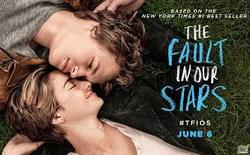 His Thoughts: So grading this movie will be much easier than actually “reviewing” this movie because I am a dude, and because I am a dude any woman reading it will just have confirmed bias about everything I say because “I am a dude so what could I possibly know/understand”. Let me just say that I enjoy all movies that don’t suck; that sounds obvious but for most people that is NOT true. For some that I know (not naming names) if there is a gunshot or a single car explosion the movie “is Hollywood trash” and others I know will write off an entire movie just because “there are no strong female leads” etc etc etc. I on the other hand like all movies that don’t suck and believe that there are movies for different topics and different ways to get it across; and therefore you shouldn’t HAVE to have EVERYTHING in a single movie (you have to have a strong female lead in a movie like Stark Trek? Freaking cut me a break…) and there are certain things that could and SHOULD be in other movies to make them great. With Ashley and I’s movie grading we grade things “overall”, meaning if you snagged a random audience with random ages that are age appropriate for the movie what would be the overall feel. With that said, a movie like “Twilight” if it were graded completely on the grounds of “every person seeing this movie is female between 16-45 years old” the movie grading would be off the charts, but would be an unfair grading as it was biased in its selecting of the control group. A movie to me that doesn’t suck is a movie that you could put in front of a RANDOM grouping of sexes and age appropriate people and they all would generally walk away not offended and emotionally stimulated; be it action, drama, or whatever else emotional response that the movie was intending to get across. With that said this movie clearly had one emotion that it was trying to get across; misery. I mean let’s be honest here, it was a purely “drag you down as low as you can go” kinda movie (or as some people like to tenderly address them, “tear jerkers”) with very little else added into the mix. Even the “love story” and the “happy times” were nothing more than tools to help crash people down more effectively (and cheaply). Now before you go and attack me hear me out; I actually ENJOY films that do this WELL. Life is Beautiful, Titanic, etc are examples of movies designed purely for this “tragedy-esque” feel that were actually done right; so don’t jump in and say that “I am a dude and just don’t get it!” when the truth is frankly “you’re a woman and YOU just don’t get it”- but I will explain if you let me! For a movie like this to be GOOD it has to be GOOD for both men AND women and that is only done one way; with sharp emotional contrasts. Let me explain: a man loves emotion is his movies as well, he will even cry like a baby if it is done right, but there is only one way that this can be done right for BOTH sexes. A women can handle extreme highs and lows at alarming rates; meaning a woman has NO problem with a conversation, movie, music, etc, staying VERY HAPPY for a long period of time and also let it go VERY SAD for a long period of time. In fact a movie (or anything else) can honestly go STRAIGHT from crazy happy to crazy tragedy over and over and over again and a women  experience it like this-  laugh-smile-cry-cry-cry-laugh-smile-cry-cry-cry- repeat, repeat, repeat….. repeat! They will then leave the movie (wet faced and snot everywhere with a smile on their faces) and think it was the best experience of their lifetime. This will not work for a man, in fact this will end up being a terrible experience for him and he will in turn “feel nothing” the entire movie. If a man feels like he is being thrown from “extreme highs” to “extreme lows” and then back and forth he will shut down and feel nothing but gratitude when someone finally just dies and ends it. A man needs to have “middle ground” take up the majority of the activity or else he will just “ground himself” and not allow himself to leave middle ground. If the movie is set up in a way that allows itself to go down the middle of the road for long enough, then if the movie takes spikes up to the extreme highs or down to the extreme lows a man will follow- because they are just that, destinations not in fact the ENTIRE JOURNEY! Gladiator, Titanic, Braveheart, Life is Beautiful, Man on Fire, The Amazing Spiderman 2, etc are all examples of this done RIGHT. This movie however, (Fault in our stars) spent the entire 2 ½ hours going from extreme highs to extreme lows and because of it lost all the men. There was about six men in the entire audience (yeah I counted, probably 20 to 1 ratio) and not a single one of them was teary eyed in this terrible tragedy of a movie. Because of that problem (listed above) this movie will fail to elicit an emotional response from possibly 50% of its audience (which that alone is a fail) but not only that the movie had used its one free “f word” in a PG-13 (American grade) movie as well as fairly steaming sex scene so it has relatively high offend ability content for such a “teenager geared movie. Both of those facts, failing to elicit the desired emotional response in 50% of a GENERAL audience and having about as bad of content as it could have and still be in the “family” grouping makes this movie unfortunately a “so-so” movie at best.    

Her Thoughts: Make sure to bring your kleenex for this movie! Not going to be a classic for me, but it was a sad "cancer movie" similar to 50/50 that I feel should be watched once. So go see it in theatres or redbox it, doesn't really matter, but it was a pretty decent story, although maybe still a little cliché. I thought the actress did a lot better job in the movie than in Divergent and I liked the music in it as well as the "text bubbles"- that made it a little more unique. Some funny parts but mostly sad- it will make your day a little gloomier after watching it...Family Movie:HISHERAVG1. Appropriate for teenagers (eg. language, sexuality, violence)?9992. Entertainment value for girl teenagers (12 and up)?1010103. Entertainment value for boy teenagers (12 and up)?6664. Entertainment value for adult females?1010105. Entertainment value for adult males?7776. Teaching moments, role models, moral of story?9997. Is it a “classic”? (Replay value?)7778. Audio/Visual effects?787.59. Not too cliché (unique and witty, not too slapstick)57610. Climax/Resolution/Ending?777GRAND TOTALS:78.5%